I like School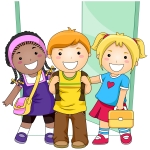 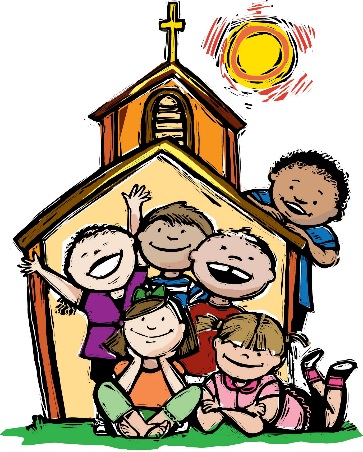 I like to go to school,To work and learn and playI like to meet my fiends there—I think I just might stay.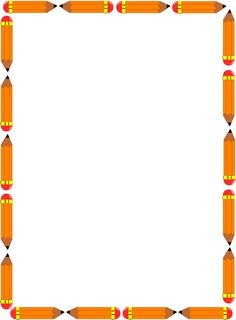 Talk about what you like to do in school and your goals for second grade. “What I like to do in school is . . .  My goals this year in second grade are . . .  ”____________________________________________________________________________________________________________________________________________________________________________________________________________________________________________________________________________________________________________________________________________________________________________